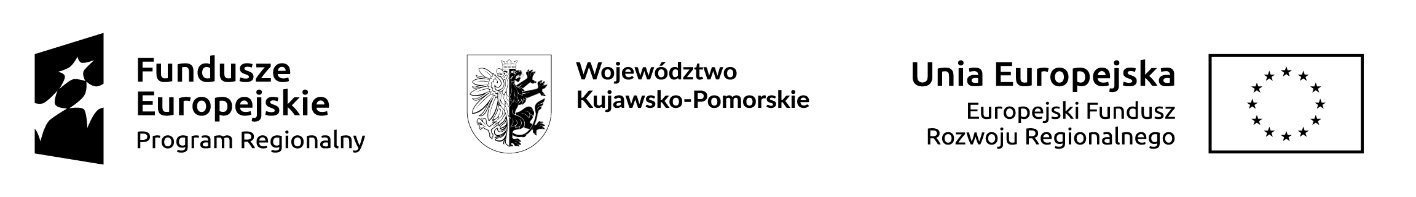 ZAPYTANIE OFERTOWEInformacje, które muszą zostać upublicznione w zapytaniu ofertowym:Informacje, które powinny zostać upublicznione w zapytaniu ofertowym, jeżeli Zamawiający je przewidział:Nazwa przedsiębiorstwaNIPAdres siedzibyNr wniosku o powierzenie grantuOpis przedmiotu zamówieniaWarunki udziału w postępowaniu oraz opis sposobu dokonywania oceny ich spełniania, przy czym stawianie warunków udziału nie jest obowiązkoweKryteria oceny ofertyInformacja o wagach punktowych lub procentowych przypisanych do poszczególnych kryteriów oceny ofertySposób przyznawania punktacji za spełnienie danego kryterium oceny ofertyTermin składania ofert        7. Miejsce i sposób składania ofert        8. Termin realizacji umowy9. Kontakt w sprawie składania ofertZe składania ofert wykluczone są osoby i podmioty powiązane osobowo i kapitałowo 
z zamawiającym.10. Warunki istotnych zmian umowy zawartej w   wyniku przeprowadzonego postępowania o   udzielenie zamówienia, o ile przewiduje się możliwość zmiany takiej umowy11. Możliwość składania ofert częściowych, o ile zamawiający taką możliwość przewiduje12. Sposób przedstawiania ofert wariantowych oraz minimalne warunki, jakim muszą odpowiadać oferty wariantowe wraz z wybranymi kryteriami oceny, jeżeli zamawiający wymaga lub dopuszcza ich składanie